Мангал   iGal 8G  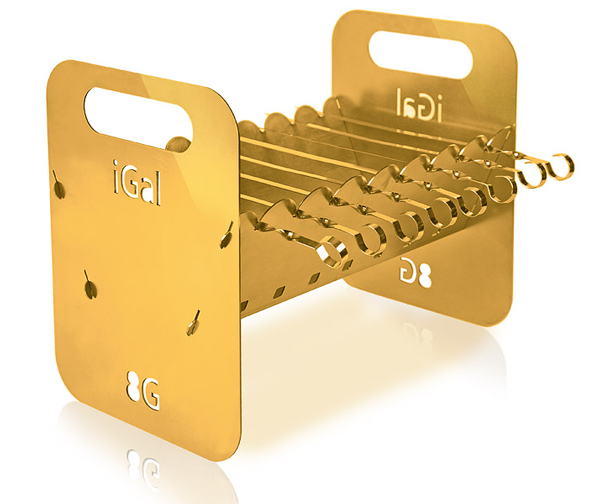         Бренд iGal анонсировал  элитной категории  пользователей продукции Apple  модель  мангала iGal 8G, изготовленную из 20 килограмм золота из золота 999,9 пробы. В модели мангала использованы платина, кристаллы Сваровски и настоящие бриллианты. В комплект входят 8 шампуров общим весом 750 грамм. Стоимость мангала составляет  1 264 000 долларов.Вследствие  высокой теплопроводности золота на приготовление шашлык тратится гораздо меньше времени. Зато золотой мангал равномерно прогревается по всей поверхности. Поэтому  касаться мангала во  время приготовления  разрешается , только если руки защищены  специальными кевларовыми перчатками, имеющимися  в комплекте .      Модный аксессуар лета 2012 года имеет множество  преимуществ  сравнительно  с обыкновенными мангалами, поэтому уже сейчас прогнозируется ажиотаж  вокруг этой новинки загородного отдыха.     В мае 2012 года  компания iGal.pro представила  iGal 8G в комплекте  с восемью шампурами. Стоимость iGal 8Gв переводе на российские рубли составит всего  около  4,5 тысяч рублей. В этой конструкции изменилась толщина железа до двух мм. Скоро начнутся  продажи iGal 6G и iGal 10G  соответственно  с комплектностью 6 и 10 шампуров, их стоимость составит  в  интервале  от 3,5 до 5 тысяч рублей.    Любители Apple-шашлыков скоро смогут заказать в онлайн-магазинах инновацию бренда iGal ,причем  доставка предполагается только , по Санкт-Петербургу и Москве, но планируется в скором времени и доставка по России .Качество  приготовления шашлыка методом  iGal 8G очень скоро уже оценят  истинные гурманы из армии фанатов  Apple. 